Mme Marie Clotilde Wurz de Baets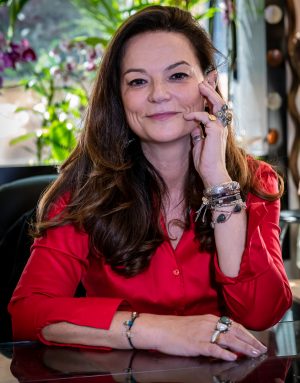 2, rue de la Lujerneta 98000 MONACO06.07.93.28.77mcwurz-psychologie@monaco.mcwww.wurz-psychologue.comPsychologue Clinicienne, d’orientation universitaire psychanalytique, je me suis ensuite formée à des techniques et approches complémentaires : Hypnose Ericksonienne et thérapies brèves. Thérapie centrée sur la personne, approche humaniste (de C. Rogers, Roger Mucchielli).Mon travail est enrichi par une pratique professionnelle à l’extérieur du cabinet. J’interviens auprès de différentes structures sociales, universitaires, et hospitalières.Psychologue clinicienne et formatrice : Exercice libéral en cabinetAccompagnements psychologiques utilisant différentes techniques (hypnose Ericksonienne, approche analytique, entretien de face à face, approche humaniste, thérapies brèves...)Préparation individuelle aux concours et examens.Chargée d'enseignements pour l'Institut des Etudes Judiciaires -Faculté de Droit ASSAS Paris 2 (Master 2 et DU spécialité Carrière judiciaires parcours de la Magistrature) depuis 2021Enseignement et ateliers de préparation aux entretiens oraux, préparation aux concours ENSP et EOGNFormatrice en Hypnose médiale – Institut orphée BiarritzIntervenante - Mairie de Monaco, secteur social depuis 2008Groupes de paroleEntretiens individuelsFormations à la communication et à l’écoute activeIntervenante à l'Institut de Formation en Soins Infirmiers et aides-soignants du CHPG de Monaco depuis 2008Cours de sensibilisation à l’hypnose de soinRemédiation post stageEnseignements pédagogiques Travaux de groupes et ateliers pratiquesChargée d'enseignements à la Faculté de droit et de science politique de Rennes, pour les masters 2 spécialité Carrière judiciaires parcours de la Magistrature de 2009 à 2020Enseignement et préparation aux entretiens oraux de concoursRemplacements en Psychiatrie au CHPG de Monaco (2008 à 2011)Intervenante en crèche - Mairie de Monaco de 2008 à 2010Accompagnement des équipesEntretiens de soutien à la parentalitéExercice libéral en cabinetAccompagnements psychologiques utilisant différentes techniques (hypnose Ericksonienne, approche analytique, entretien de face à face, approche humaniste, thérapies brèves...)Préparation individuelle aux concours et examens.Chargée d'enseignements pour l'Institut des Etudes Judiciaires -Faculté de Droit ASSAS Paris 2 (Master 2 et DU spécialité Carrière judiciaires parcours de la Magistrature) depuis 2021Enseignement et ateliers de préparation aux entretiens oraux, préparation aux concours ENSP et EOGNFormatrice en Hypnose médiale – Institut orphée BiarritzIntervenante - Mairie de Monaco, secteur social depuis 2008Groupes de paroleEntretiens individuelsFormations à la communication et à l’écoute activeIntervenante à l'Institut de Formation en Soins Infirmiers et aides-soignants du CHPG de Monaco depuis 2008Cours de sensibilisation à l’hypnose de soinRemédiation post stageEnseignements pédagogiques Travaux de groupes et ateliers pratiquesChargée d'enseignements à la Faculté de droit et de science politique de Rennes, pour les masters 2 spécialité Carrière judiciaires parcours de la Magistrature de 2009 à 2020Enseignement et préparation aux entretiens oraux de concoursRemplacements en Psychiatrie au CHPG de Monaco (2008 à 2011)Intervenante en crèche - Mairie de Monaco de 2008 à 2010Accompagnement des équipesEntretiens de soutien à la parentalitéExercice libéral en cabinetAccompagnements psychologiques utilisant différentes techniques (hypnose Ericksonienne, approche analytique, entretien de face à face, approche humaniste, thérapies brèves...)Préparation individuelle aux concours et examens.Chargée d'enseignements pour l'Institut des Etudes Judiciaires -Faculté de Droit ASSAS Paris 2 (Master 2 et DU spécialité Carrière judiciaires parcours de la Magistrature) depuis 2021Enseignement et ateliers de préparation aux entretiens oraux, préparation aux concours ENSP et EOGNFormatrice en Hypnose médiale – Institut orphée BiarritzIntervenante - Mairie de Monaco, secteur social depuis 2008Groupes de paroleEntretiens individuelsFormations à la communication et à l’écoute activeIntervenante à l'Institut de Formation en Soins Infirmiers et aides-soignants du CHPG de Monaco depuis 2008Cours de sensibilisation à l’hypnose de soinRemédiation post stageEnseignements pédagogiques Travaux de groupes et ateliers pratiquesChargée d'enseignements à la Faculté de droit et de science politique de Rennes, pour les masters 2 spécialité Carrière judiciaires parcours de la Magistrature de 2009 à 2020Enseignement et préparation aux entretiens oraux de concoursRemplacements en Psychiatrie au CHPG de Monaco (2008 à 2011)Intervenante en crèche - Mairie de Monaco de 2008 à 2010Accompagnement des équipesEntretiens de soutien à la parentalité